					ПРЕСС-РЕЛИЗ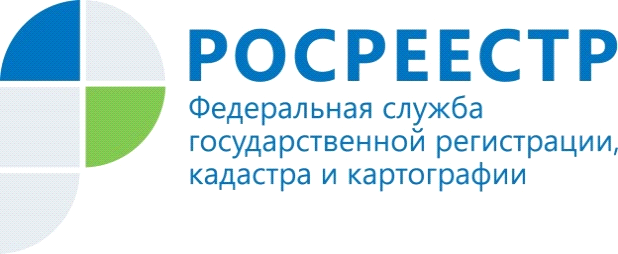 УПРАВЛЕНИЕ РОСРЕЕСТРА ПО МУРМАНСКОЙ ОБЛАСТИ ИНФОРМИРУЕТУважаемые жители Мурманской области,ждем ваших вопросов на «горячую линию» Управления Росреестра 13 октября13 октября  2017 года с 11:00 до 13:00 Управление Росреестра по Мурманской области проводит единую "горячую линию" по вопросам предоставления услуг Росреестра в сфере государственного кадастрового учета и государственной регистрации прав, в том числе в электронном виде, а также по вопросам государственного земельного надзора.На Ваши вопросы ответит и.о. руководителя Управления Бойко Анна Сергеевна, а также начальники территориальных отделов Управления.Телефоны "горячей линии":(8152)    44-09-39 - и.о. руководителя Управления Бойко Анна Сергеевна;(81536)  7-33-24  - начальник Мончегорского отдела Луценко Алексей Михайлович;(81552)  5 -35-34 - начальник Оленегорского отдела Капустина Людмила Геннадьевна;(81554)  6-34-22 - начальник Печенгского отдела Гришина Нина Николаевна;(81537) 4-91-98 - начальник межмуниципального отдела по ЗАТО Североморск и Александровск Воробьев Вадим Вячеславович;(81533) 9-51-07 - начальник Кандалакшского межмуниципального отдела  Онишина Ольга Юрьевна;(81531) 4-62-26 - и.о. начальника межмуниципального отдела по г. Кировску и г. Апатиты Пузановская Арина Вячеславовна.Ждем Ваших звонков! Контакты для СМИ: Скрыганова Наталья Викторовна, тел. 44-00-31, факс 45-52-79, e-mail: 51_upr@rosreestr.ru